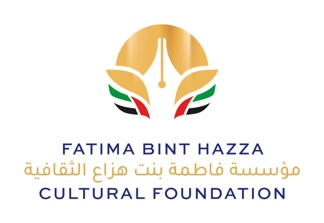 Battle for Education II – ChallengeRegistration Form					 	       ID: Generated by the Foundation- Do Not FillApplicant(s) InformationEmail:      ___________________________    Contact No. _________________________Email:      ___________________________    Contact No. _________________________Email:      ___________________________    Contact No. _________________________Email:      ___________________________    Contact No. _________________________Submission Criteria: Design solution must meet the following criteria• An overall design that meets conditions of buoyancy, usage of sustainable material (maximized resources allocation including recycling when possible) and integration of clean energy. • Concept Approach and Design Process • Detailed drawings including floor plans, sections & elevations • 3D Renders of the proposed designs • Description of materials and its construction details • Description of measures taken to adapt to natural disastersSubmission Materials• The Design solution must be presented in electronic format or maquette from Concept to Final Renderings as one landscape oriented A1 sheet in the following formats: (Maximum number of images is 10) - High-Resolution File - PDF at 300 dpi not to exceed 20 MB (filename: entry id number_300.pdf) - Low-Resolution File - JPEG at 72 dpi not to exceed 1 MB (filename: entry id number_72.jpg). • Project Executive summary with a word limit of 300 words at maxThe A1 sheets should contain the applicant ID number in the lower right-hand corner of the sheet. The files must not include any information that would identify the applicant(s) and compromise the blind review process. Entries that include information that reveal the identity of the applicant(s) will be disqualified.TermsProject(s) that have received recognition in any other competitions are not permitted to be submitted - The competition is open to students of any year in Architecture with the option of working in teams of up to a maximum of 4 students- including two Architecture students. - The copyright of the submissions rests with the applicant(s). The applicant(s) have legal rights and copyrights to all materials submitted - By entering into the challenge, entrants transfer unlimited use for publication, exhibition, and electronic posting to Fatima bint Hazza Foundation who will credit the authors responsible for the work.SignatureStudent representing the group Are you a applying as a group?         Yes    NoIn the case of applying as a group, fill one application form. Groups members are up to 4 maximum. Are you a applying as a group?         Yes    NoIn the case of applying as a group, fill one application form. Groups members are up to 4 maximum. Are you a applying as a group?         Yes    NoIn the case of applying as a group, fill one application form. Groups members are up to 4 maximum. Are you a applying as a group?         Yes    NoIn the case of applying as a group, fill one application form. Groups members are up to 4 maximum. Full Name:___________________________________________________________LastFirstFull Name:___________________________________________________________Full Name:___________________________________________________________Full Name:___________________________________________________________University:___________________________Major:         Year Signature:Date: